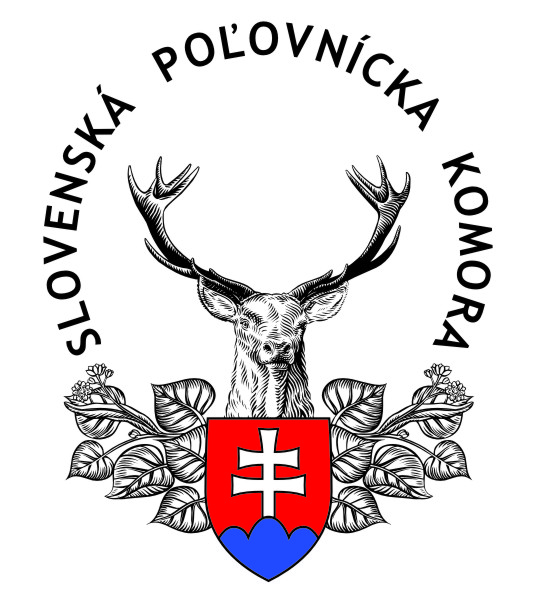 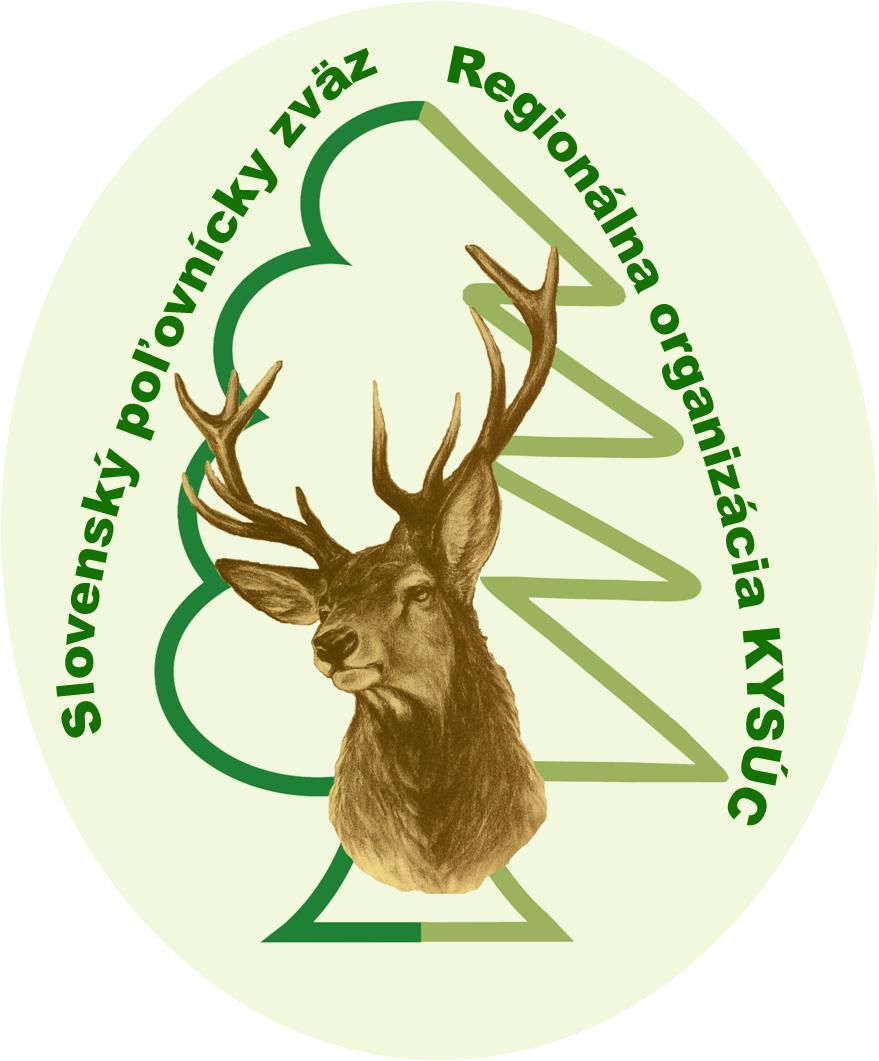 OBVODNÁ POĽOVNÍCKAKOMORA  ČADCAaSLOVENSKÝ POĽOVNÍCKY ZVÄZREGIONÁLNA ORGANIZÁCIAKYSÚC V ČADCI  usporiadajúVerejný strelecký pretek MEMORIÁL Milana RomanaXVII. ročník 08. a 09. 8. 2015na strelnici RgO SPZ ZÁKOPČIEORGANIZAČNÝ VÝBORPredseda			Ing. Alojz Riško Riaditeľ pretekov	            Vladimír Škripek Hlavný rozhodca		Deleguje OPKEkonóm			ekonomická komisia RgO SPZ Kysúc	Lekárska služba		Deleguje OPK	Technická služba	Deleguje OPK             PROPOZÍCIE                   Strieľa sa podľa platného streleckého poriadku SPK a týchto propozícií. V oboch päťbojoch budú prví traja pretekári odmenení vecnými cenami. Takisto prví traja strelci v 10-boji získajú medaile  diplomy a vecné ceny.                    Organizačný výbor si vyhradzuje právo zmeny, čo pretekárom oznámi po dohode s hlavným rozhodcom pred začatím súťaže.     Brokové náboje sú povolené do  a hmotnosť brokovej náplne nesmie prekročiť 28,5 g.  Na strelnici bude zabezpečené občerstvenie a parkovanie vozidiel.Rozsah preteku:M 5-boj  ( 500 bodov )     Srnec redukovaný- pevný terč na vzdialenosť , 10 výstrelov v časovom limite 6 min. v stoji s oporou o voľne postavenú tyč,      Diviak redukovaný- pevný terč na vzdialenosť , 10 výstrelov v časovom limite 6 min. v stoji z voľnej ruky bez opory,           Líška sediaca redukovaný terč- pevný terč na vzdialenosť ,  10 výstrelov v časovom limite 6 min. v polohe v ľahu bez opory,      Líška na prieseku- pohyblivý terč na vzdialenosť , položka 10 výstrelov  v polohe poľovnícky postoj, šírka prieseku 4 m, strelec môže hneď po povele na vypustenie terča zalíciť zbraň     Diviak na prieseku - pohyblivý terč na vzdialenosť , 10 výstrelov, poloha poľovnícky postoj, šírka prieseku , strelec môže hneď po povele na vypustenie terča zalíciť zbraň.Brokový päťboj  ( 500 bodov )Oblúkové strelište- jedna položka v počte 20 terčov,    1 terč = 5 bodov    .....  100 bodovAmerický trap- jedna položka v počte 25 terčov,          1 terč = 4 bodov    .....  100 bodovVysoká veža- jedna položka v počte 10 terčov,              1 terč = 10 bodov  .....  100 bodovDvojstrely na OS- jedna položka v počte 10 terčov        1 terč= 10 bodov  .....  100 bodovZajac na prieseku- jedna položka v počte 10 terčov      1 terč= 10 bodov  .....  100 bodovČasový rozpis      8. august 2015   M 5-boj 7:30 – 8:30 hod         Prezentácia 8:00 – 9:45 hod.        tréning- 5x5 výstrelov na terče S, L, D, BD, BL                            10:00- 15:00 hod.      Pretek                                                                                              15.30 hod.       Predpoklad vyhlásenia výsledkov                    9. august 2015    5-boj brokový7:30-8:30   hod.        Prezentácia  8:00 -9:45  hod.        tréning -20 terčov OS,  5 terčov BZ, 5 terčov AT,  5 terčov VV                             10:00-15:00 hod.       Pretek                         15:30 hod.        Predpoklad vyhlásenia výsledkov Hodnotenie pretekárov pri rovnosti bodov:               M 5-boj a 10-boj:   podľa streleckého poriadku SPZ                 Brokový 5-boj:   1. OS- dvojstrely,  2. vysoká vežaVklady:                1. pretek M 5-boj                                 15 €                2. pretek brokový 5-boj                       20 €                3. Tréning M 5-boj                                6 €                4. Tréning brokový 5-boj                    10 €Ubytovanie a parkovanie vozidiel    Ubytovanie nie je zabezpečené. Parkovanie osobných vozidiel na parkovisku strelnice.ObčerstvenieJe zabezpečené v priestore strelnice.Strelivo       Každý pretekár  si strelivo zabezpečuje sám.Organizačný výbor si vyhradzuje právo zmeny. Každá zmena bude oznámená pred začiatkom preteku.Informácie, popr. účasť na súťaži môžete potvrdiť na t.č. RgO SPZ 041/ 432 13 62 resp. kancelária OPK Čadca 0901704706